Blanche-Neige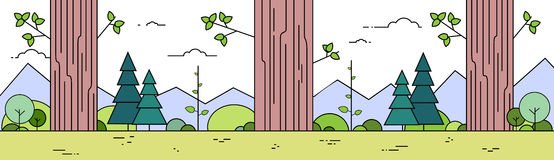 Blanche-NeigeBlanche-NeigeÉcris une phrase sur ton cahier pour répondre à la question :(une phrase va de la majuscule au début jusqu’au point à la fin)Comment la reine aimerait-elle que soit son enfant ?Qu’est-ce qui arrive à la maman de Blanche-Neige quand Blanche-Neige est bébé ?Qu’est-ce qui énerve particulièrement la nouvelle femme du roi ?Pourquoi la reine demande-t-elle au chasseur de lui ramener le foie de Blanche-Neige ?Écris une phrase sur ton cahier pour répondre à la question :(une phrase va de la majuscule au début jusqu’au point à la fin) Quel est le métier des nains ?Pourquoi les nains ne s’énervent-ils pas après Blanche-Neige qui a touché à leurs affaires et dort dans un de leurs lits ?Quelle ruse fait la reine pour s’approcher de Blanche-Neige ?Pourquoi est-ce que Blanche-Neige s’évanouit ?Blanche-NeigeÉcris une phrase sur ton cahier pour répondre à la question :(une phrase va de la majuscule au début jusqu’au point à la fin)En quoi les nains fabriquent-ils le cercueil de Blanche-Neige ?Pourquoi le prince veut-il emporter le cercueil de Blanche-Neige dans son château ?Pourquoi Blanche-Neige se réveille-t-elle ?Pourquoi la méchante reine dit-elle un juron en voyant la nouvelle reine ?